 Young Adult Survey2014Frequency Tables for all Questions by Student StatusOctober 2014This set of tables was prepared for the Vermont Department of Health, Division of Alcohol and Drug Abuse Programs, by PIRE under contract No. 25011, with funding from the Substance Abuse and Mental Health Services Administration (SAMHSA). The tables were prepared by Amy Livingston and Robert Flewelling.  Please contact Amy Livingston (alivingston@pire.org) for more information.Table of ContentsForward	iDemographic Information	1Perceptions About Ease of Access to Alcohol, Marijuana, and Prescription Pain Relievers	1Perceptions About Risks from Alcohol, Marijuana, and Prescription Pain Relievers	3Perceptions Regarding Law Enforcement	4Use of Alcohol	5Use of Marijuana	7Use of Prescription Drugs Without Having a Prescription, and How Obtained	8Use of Prescription Drugs at Higher Dosages or for Different Reasons than Prescribed	10Any Non-Medical Use of Prescription Drugs	11Exposure to Information Regarding Safe Storage and Disposal of Prescription Drugs	12Use of Heroin	12Referral Source and Type of Device Used to Complete Survey	12ForwardThe 2014 Vermont Young Adult Survey (YAS) was conducted to support the evaluation of Vermont’s Partnerships for Success (PFS) project.  PFS is funded by a federal grant from the Substance Abuse and Mental Health Services Administration (SAMHSA) and managed by the Vermont Department of Health, Division of Alcohol and Drug Abuse Services (ADAP).  The focus of the PFS is to prevent alcohol use among persons aged 12 to 20 and prescription drug misuse by persons aged 12 to 25. Although the primary purpose of the survey is to provide baseline data for the PFS evaluation, the tables in this report have been compiled to provide ADAP with current data on specific substance use behaviors, and related beliefs and perceptions, among Vermont’s young adults aged 18 to 25.  Survey respondents were recruited through Facebook ads and via postcards mailed to young adults throughout the state.  Because a scientific sampling design was not used, survey findings do not necessarily reflect the overall young adult population of Vermont.  The data have, however, been weighted by age group, gender, and county, in order to ensure that the sample characteristics match the population on these variables.   Furthermore, prevalence rates for alcohol use, binge drinking, and marijuana use based on the YAS match closely with 2011/2012 estimates for Vermont from SAMHSA’s National Survey on Drug Use and Health, which does employ a scientific sampling design and adjustment for non-response bias.  Even so, the value of the information in these tables is primarily the general patterns of responses and subgroup differences of interest, rather than precise quantitative estimates.   Further information regarding the survey, the recruitment methods used, and the data preparation and weighting, may be found in the 2014 YAS Executive Summary Report.  The tables in this report provide the response distribution for every item in the survey, broken out by student status.  In addition to a separate category for “full time college or vocational school” students,” the “other student” category combines part-time college or vocational school students, high school or GED program students, and students in some other type of school, into a single category.  Comparisons across categories of student status should be made keeping in mind that non-students are more likely to be in the older (21 to 25) age group than students.The values in each table are the weighted percentages of respondents that provided each response listed, by student status as defined above, and also (in the far right column) for the total sample.  The numbers directly below each column heading are the unweighted sample sizes upon which the percentages are based.  Percentages for respondents who did not indicate their student status are not shown due to the small sample size for this subgroup, but they are included in the total column.  The items are organized by topical areas as shown in the table of contents.  The number shown in the title of each table matches the number of each item as shown in the survey, and the titles contain the exact wording of each survey item.  In addition to the survey items themselves, a number of recoded or composite variables were also created and included in the tables.  The titles for these tables do not have a number at the beginning, because they do not correspond directly to a specific survey item.      Demographic Information1. What is your age?2. What is your gender?3. What is your employment status?Perceptions About Ease of Access to Alcohol, Marijuana, and Prescription Pain Relievers6. How easy do you think it is for persons aged 18-20 in your community to purchase alcohol in stores?7. How easy do you think it is for persons aged 18-20 in your community to purchase alcohol in bars and restaurants?8. How easy do you think it is for persons aged 18-20 in your community to obtain alcohol from friends or family members?9. How easy do you think it is for persons your age in your community to obtain marijuana?10. How easy do you think it is for persons your age in your community to obtain prescription pain relievers (e.g., Oxycontin, Vicodin, Codeine) without having their own prescription?Perceptions About Risks from Alcohol, Marijuana, and Prescription Pain Relievers11. How much do people risk harming themselves physically or in other ways when they have five or more drinks of an alcoholic beverage once or twice a week?12. How much do people risk harming themselves physically or in other ways when they smoke marijuana once or twice a week?13. How much do people risk harming themselves physically or in other ways if they use prescription pain relievers that were not prescribed for them a few times per year?14. How much do people risk harming themselves physically or in other ways if they use prescription pain relievers that were prescribed for them, but in higher dosages or for different reasons than prescribed, a few times per year?Perceptions Regarding Law Enforcement15. If someone your age was driving through your community one evening after having too much to drink, how likely is it that they would be noticed and stopped by the police?16. How likely are police in your community to find out about and break up parties where underage persons are drinking?17. If someone your age is caught by the police using or possessing a small amount of marijuana, how likely is it that they will be cited and fined?Use of Alcohol 18: During the past 30 days, have you had at least one drink of any alcoholic beverage such as beer, wine, a malt beverage, or liquor?19. During the past 30 days, have you driven a car or other vehicle after having too much to drink?Any binge drinking in past 30 days20. How many days during the past 30 days did you have 5 or more drinks (if male) or 4 or more drinks (if female) on a single occasion (binge drinkers only)?21. During the past 30 days, how did you get your alcohol (underage alcohol users only; multiple responses allowed)?Note: Ns for individual rows may be slightly smaller than shown in column heading22. The most recent time you purchased alcohol in a store, what form of ID did you show to the clerk (underage users only who obtained alcohol in a store)?23. The most recent time you purchased alcohol at a restaurant or bar, what form of ID did you show to the server (underage users only who obtained alcohol in a restaurant or bar)?Use of Marijuana24. During the past 30 days, have you used marijuana or hashish?25. On how many days during the past 30 days did you use marijuana or hashish (marijuana users only)?26. During the past 30 days, did you consume any commercially packaged food or drink products that contained marijuana (e.g., brownies, energy bars, candies, gum, oils, sodas)?27. During the past 30 days, have you driven a car or other vehicle when you had been using marijuana or hashish?Use of Prescription Drugs Without Having a Prescription, and How ObtainedUsed a prescription pain killer, sedative, stimulant, or methadone without a prescription within past 12 months28a. Within the last 12 months, have you taken any prescription pain killers that were not prescribed to you?28b. Within the last 12 months, have you taken any prescription sedatives that were not prescribed to you?28c. Within the last 12 months, have you taken any prescription stimulants that were not prescribed to you?28d. Within the last 12 months, have you taken any prescription methadone that was not prescribed to you?28_2a. The last time you used a pain killer that was not prescribed to you, how did you obtain it?28_2b. The last time you used a sedative that was not prescribed to you, how did you obtain it?28_2c. The last time you used a stimulant that was not prescribed to you, how did you obtain it?28_2d. The last time you used methadone that was not prescribed to you, how did you obtain it?Use of Prescription Drugs at Higher Dosages or for Different Reasons than PrescribedUsed a prescribed pain killer, sedative, or stimulant at higher doses or for other reasons within past 12 months29a. Within the last 12 months, have you taken any prescription pain killers that were prescribed to you, but at higher dosages or for a different reason than prescribed?29b. Within the last 12 months, have you taken any prescription sedatives that were prescribed to you, but at higher dosages or for a different reason than prescribed?29c. Within the last 12 months, have you taken any prescription stimulants that were prescribed to you, but at higher dosages or for a different reason than prescribed?Any Non-Medical Use of Prescription DrugsUsed a prescription pain killer, sedative, stimulant, or methadone without prescription or at higher doses or for different reasons within past 12 monthsUsed pain killers without prescription or at higher doses or for different reasons within past 12 monthsUsed sedatives without prescription or at higher doses or for different reasons within past 12 monthsUsed stimulants without prescription or at higher doses or for different reasons within past 12 monthsExposure to Information Regarding Safe Storage and Disposal of Prescription Drugs30. Within the past 12 months have you seen or heard any information regarding safe storage and disposal of prescription drugs?Use of Heroin31. Within the past 12 months, have you used, even once, any form of heroin?Referral Source and Type of Device Used to Complete Survey32. Where did you first find out about this survey?Type of device used to complete surveyPrepared by:Pacific Institute for Research and EvaluationPrepared by:Pacific Institute for Research and Evaluation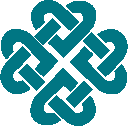 PIREnot a studentfull-time college other studentTotal15541118524320018 to 2021.263.766.943.621 to 2578.836.333.156.4Total100.0100.0100.0100.0not a studentfull-time college other studentTotal155011105213185female45.650.151.648.2male53.949.148.151.3transgender.5.7.2.6Total100.0100.0100.0100.0not a studentfull-time college other studentTotal154811155243192employed for wages (full-time)59.64.922.834.4employed for wages (part-time)19.457.942.036.6self-employed3.72.42.63.1not employed and looking for work14.417.220.916.5not employed and not looking for work2.817.511.89.4Total100.0100.0100.0100.0not a studentfull-time college other studentTotal155211175203194very easy6.36.26.06.2somewhat easy19.422.919.520.6somewhat difficult35.737.032.035.5very difficult26.924.025.225.6do not know11.79.917.412.0Total100.0100.0100.0100.0not a studentfull-time college other studentTotal155111145213191very easy3.21.72.52.5somewhat easy14.714.212.114.1somewhat difficult32.839.531.534.9very difficult38.434.739.837.4do not know10.99.914.111.1Total100.0100.0100.0100.0not a studentfull-time college other studentTotal155011155203189very easy57.762.452.858.5somewhat easy30.331.031.830.8somewhat difficult6.34.78.86.1very difficult1.3.52.01.1do not know4.41.44.63.4Total100.0100.0100.0100.0not a studentfull-time college other studentTotal155111155203191very easy47.352.652.550.0somewhat easy34.333.228.933.0somewhat difficult7.15.96.76.6very difficult1.01.12.81.3do not know10.47.39.19.1Total100.0100.0100.0100.0not a studentfull-time college other studentTotal154911165213190very easy16.58.411.412.8somewhat easy28.125.027.926.9somewhat difficult22.525.520.323.3very difficult5.39.88.47.4do not know27.731.232.129.6Total100.0100.0100.0100.0not a studentfull-time college other studentTotal155411135183190no risk5.43.03.34.2slight risk23.226.015.122.8moderate risk44.345.344.444.7great risk23.023.628.624.1do not know4.12.18.74.1Total100.0100.0100.0100.0not a studentfull-time college other studentTotal154911135203187no risk48.138.734.242.5slight risk28.233.929.830.6moderate risk12.917.219.615.5great risk6.46.911.07.3do not know4.43.35.44.2Total100.0100.0100.0100.0not a studentfull-time college other studentTotal155211135183188no risk3.72.02.93.0slight risk11.011.011.811.2moderate risk27.330.626.928.4great risk50.648.550.049.7do not know7.37.98.47.7Total100.0100.0100.0100.0not a studentfull-time college other studentTotal155311155203193no risk1.91.51.91.7slight risk14.910.912.713.2moderate risk30.633.428.831.3great risk44.946.546.845.7do not know7.87.79.98.1Total100.0100.0100.0100.0not a studentfull-time college other studentTotal149210915063094very likely18.117.314.417.2somewhat likely43.549.644.645.8not very likely26.522.729.425.7not at all likely6.94.06.95.8do not know5.16.54.65.5Total100.0100.0100.0100.0not a studentfull-time college other studentTotal149310935063097very likely10.014.811.812.0somewhat likely31.640.730.534.7not very likely31.230.733.531.4not at all likely10.15.710.78.6do not know17.28.113.413.4Total100.0100.0100.0100.0not a studentfull-time college other studentTotal149310925083098very likely36.935.333.035.7somewhat likely25.432.529.728.7not very likely14.011.815.013.4not at all likely4.43.53.13.8do not know19.316.819.318.4Total100.0100.0100.0100.0not a studentfull-time college other studentTotal149010875063087yes77.778.557.774.7no22.321.542.325.3Total100.0100.0100.0100.0not a studentfull-time college other studentTotal146410825053056yes5.32.71.23.7no94.797.398.896.3Total100.0100.0100.0100.0not a studentfull-time college other studentTotal147910865063075yes55.463.337.555.3no44.636.762.544.7Total100.0100.0100.0100.0not a studentfull-time college other studentTotal78667018316411 to 3 days54.446.763.152.34 to 9 days30.739.227.433.810 to 19 days10.312.86.710.920 or more days4.51.32.93.0Total100.0100.0100.0100.0not a studentfull-time college other studentTotal195495155848Past 30 days bought alcohol at store 10.88.42.87.9Past 30 days bought alcohol at restaurant or bar 8.66.71.86.2Past 30 days parent gave or bought alcohol 18.811.112.713.1Past 30 days other adult family gave or bought alcohol 15.811.39.111.9Past 30 days non-related adult gave or bought alcohol 69.969.948.365.9Past 30 days known under 21 gave or bought alcohol 11.434.720.726.8Past 30 days unknown person gave or bought alcohol 3.56.23.35.0Past 30 days alcohol was available at social gathering 27.544.334.938.6Past 30 days took alcohol from home 11.35.711.27.9Past 30 days took alcohol from store .0.0.0.0Past 30 days got alcohol in Canada 7.64.87.86.0Past 30 days got alcohol in some other way 7.98.513.29.3not a studentfull-time college other studentTotal1842464I was not asked to show any ID59.135.3100.046.3Someone else's real ID11.78.1.08.6A fake or altered ID.045.1.029.4My own real ID10.511.5.010.4Other18.7.0.05.3Do not remember.0.0.0.0Total100.0100.0100.0100.0not a studentfull-time college other studentTotal1433350I was not asked to show any ID51.234.241.039.3Someone else's real ID43.817.9.024.1A fake or altered ID.027.733.320.3My own real ID5.020.2.014.9Other.0.025.61.4Do not remember.0.0.0.0Total100.0100.0100.0100.0not a studentfull-time college other studentTotal147410755063059yes39.137.132.437.3no60.962.967.662.7Total100.0100.0100.0100.0not a studentfull-time college other studentTotal55539215811061 to 3 days19.127.623.222.74 to 9 days11.518.615.614.610 to 19 days11.015.811.112.820 or more days58.338.050.149.9Total100.0100.0100.0100.0not a studentfull-time college other studentTotal146310705033040yes4.65.33.44.6no95.494.796.695.4Total100.0100.0100.0100.0not a studentfull-time college other studentTotal146810705033045yes17.613.114.215.4no82.486.985.884.6Total100.0100.0100.0100.0not a studentfull-time college other studentTotal142010314832938yes14.815.510.414.3no85.284.589.685.7Total100.0100.0100.0100.0not a studentfull-time college other studentTotal144310534912991yes7.14.55.45.9no92.995.594.694.1Total100.0100.0100.0100.0not a studentfull-time college other studentTotal144110464932984yes3.83.93.63.8no96.296.196.496.2Total100.0100.0100.0100.0not a studentfull-time college other studentTotal143810614922995yes9.012.75.19.6no91.087.394.990.4Total100.0100.0100.0100.0not a studentfull-time college other studentTotal143710484922981yes3.0.42.32.0no97.099.697.798.0Total100.0100.0100.0100.0not a studentfull-time college other studentTotal994326168Got it from a friend or relative for free43.247.546.544.8Bought it from a friend or relative22.518.011.019.6Took it from a friend or relative without asking9.512.57.510.0Bought it from a drug dealer or other stranger17.17.326.216.0Bought it on the internet.0.0.0.0Got it some other way4.314.63.56.9Do not remember3.2.05.32.7Total100.0100.0100.0100.0not a studentfull-time college other studentTotal544118113Got it from a friend or relative for free47.169.771.559.1Bought it from a friend or relative22.216.713.718.9Took it from a friend or relative without asking6.94.4.04.9Bought it from a drug dealer or other stranger18.25.25.111.4Bought it on the internet.0.0.0.0Got it some other way.01.7.0.6Do not remember5.52.29.75.0Total100.0100.0100.0100.0not a studentfull-time college other studentTotal12713024281Got it from a friend or relative for free52.562.138.555.7Bought it from a friend or relative32.327.028.529.5Took it from a friend or relative without asking.02.05.51.4Bought it from a drug dealer or other stranger9.72.320.87.3Bought it on the internet.0.0.0.0Got it some other way3.33.36.73.6Do not remember2.23.4.02.5Total100.0100.0100.0100.0not a studentfull-time college other studentTotal4351058Got it from a friend or relative for free30.936.338.532.5Bought it from a friend or relative41.433.025.638.2Took it from a friend or relative without asking5.2.0.04.0Bought it from a drug dealer or other stranger19.416.528.620.7Bought it on the internet.0.0.0.0Got it some other way1.614.27.33.5Do not remember1.6.0.01.2Total100.0100.0100.0100.0not a studentfull-time college other studentTotal140710394912941yes6.96.56.16.6no93.193.593.993.4Total100.0100.0100.0100.0not a studentfull-time college other studentTotal143710554942990yes3.63.43.93.6no96.496.696.196.4Total100.0100.0100.0100.0not a studentfull-time college other studentTotal142910544972984yes2.2.7.61.4no97.899.399.498.6Total100.0100.0100.0100.0not a studentfull-time college other studentTotal147410755063059yes3.53.42.33.3no96.596.697.796.7Total100.0100.0100.0100.0not a studentfull-time college other studentTotal139210174792892yes17.318.714.817.3no82.781.385.282.7Total100.0100.0100.0100.0not a studentfull-time college other studentTotal143210484872971yes8.26.27.97.4no91.893.892.192.6Total100.0100.0100.0100.0not a studentfull-time college other studentTotal142810394922963yes5.14.34.14.6no94.995.795.995.4Total100.0100.0100.0100.0not a studentfull-time college other studentTotal142310534902970yes10.514.47.111.3no89.585.692.988.7Total100.0100.0100.0100.0not a studentfull-time college other studentTotal144510594963004yes36.726.931.532.4no59.468.962.063.1do not know3.94.36.54.4Total100.0100.0100.0100.0not a studentfull-time college other studentTotal144810604943006yes2.9.82.92.1no97.199.297.197.9Total100.0100.0100.0100.0not a studentfull-time college other studentTotal144310664953008From a postcard I received in the mail12.99.611.811.5A postcard that someone else received that they gave me or I happened to see.5.7.6.6An ad on Facebook83.184.784.283.9A friend or family member told me about it or sent me the link2.54.41.83.0Other1.0.61.71.0Total100.0100.0100.0100.0not a studentfull-time college other studentTotal149310724983068Smart phone52.230.943.643.3Tablet6.52.96.45.3Laptop or desktop computer38.964.946.649.2other2.41.33.42.2Total100.0100.0100.0100.0